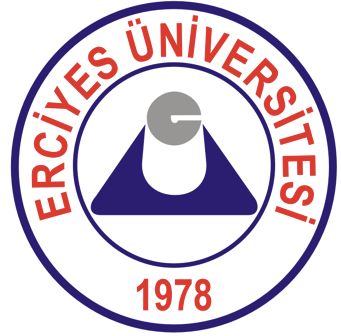 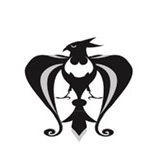 BİRİMİÇ DEĞERLENDİRME RAPORUErciyes Üniversitesi Güzel Sanatlar Fakültesihttp://guzelsanat.erciyes.edu.tr/giris.asp38039 Kayseri / TürkiyeHaziran 2016İÇİNDEKİLERSayfa NoA. KURUM HAKKINDA BİLGİLER……………………………………………………...1B. KALİTE GÜVENCESİ SİSTEMİ…………………………………………………………….10C. EĞİTİM – ÖĞRETİM………………………………………………………………………...11Ç. ARAŞTIRMA GELİŞTİRME………………………………………………………………...14D. YÖNETİM SİSTEMİ………………………………………………………...................17E. SONUÇ VE DEĞERLENDİRME……………………………………………………....18A. Kurum Hakkında BilgilerA.1 İletişim BilgileriProf. Dr. N. Oya LEVENDOĞLU ÖNER		: levendogluoya@gmail.com / 34000Prof. Nurdan GÖKÇE				: karasunurdan@gmail.com/34059Doç. Dr. Aygül AYKUT				: aygul.aykut@gmail.com/34063Yrd. Doç. Dr. Levent DEĞİRMENCİOĞLU	: leventd@erciyes.edu.tr/34159Yrd. Doç. Nizam Orçun ÖNAL			: nizamorcunonal@gmail.com/34004Yrd. Doç. Dr. Levent ÇORUH			: lcoruh@gmail.com/34202Yrd. Doç. Osman YILMAZ				: oyilmazerciyes@hotmail.com/34110Okt. Ebru ÇITAK					: ecitak@erciyes.edu.tr/34254Arş. Gör. Dr. Yasemin ATA				: yasata@gmail.com/34183Arş. Gör. Mehmet ARSLANBOĞA			: arslanbogamehmet@gmail.com/34184Feridun ERAT					: feridun@erciyes.edu.tr/34005Derya AKGÖBEK					: deryaakgobek@erciyes.edu.tr/34018Yakup KIDAM					: yakupkdm@gmail.com -Fikret EREN						: fikreterenden@gmail.com -Salih ÖZGÖNCÜ					: sozgoncu@kayseri.bel.trEsma YAĞCI						: FAKÜLTENİN YÖNETİM YAPISIFakültemiz idari yönden fakülte dekanı, iki dekan yardımcısı ve fakülte sekreteri tarafından yönetilmektedir. Fakülte yapılanmasında Resim, Heykel, Müzik, Seramik ve Cam Tasarımı, Görsel İletişim Tasarımı, Temel Eğitim Bilimleri, Sahne ve Kostüm Tasarımı, Sahne Sanatları, Fotoğraf, Mobilya ve Aksesuar Tasarımı, Tekstil ve Moda Tasarımı ve Geleneksel Türk Sanatları olmak üzere toplamda 12 bölüm mevcuttur. Fakülte organizasyon şemasında sadece aktif olan (öğretim elemanı ve/veya öğrencisi bulunan) bölümlere yer verilmiştir.FAKÜLTE ORGANİZASYON ŞEMASIA.2 Tarihsel GelişimiSanat eğitiminde bir “Marka” olma idealini taşıyan ve 1993 yılında kurulan birim, 1994–1995 eğitim-öğretim yılında Resim ve Heykel, 1995–1996 eğitim-öğretim yılında da Müzik Bilimleri ve Sinema-Televizyon bölümlerine öğrenci alarak öğretime başlamıştır. 2002 Yılında İletişim Fakültesi'nin kurulması ile Sinema-Televizyon Bölümü bu fakülteye bağlanmıştır. Müzik Bilimleri Bölümünün adı 2004–2005 Eğitim-Öğretim yılından itibaren Müzik Bölümü olarak değiştirilmiştir. İlerleyen yıllarda Görsel İletişim Tasarımı Bölümü (2005) ve Seramik ve Cam Tasarımı Bölümü (2006) kurulmuş, her iki bölüm de takip eden yıllarda öğrenci alarak öğretime başlamıştır. Fakültemiz bugün her bir bölümü için ayrı binalara sahip bir eğitim kurumu olarak, nitelikli sanatçı eğitimci kadrolarıyla modern atölyeleri, özel yalıtımlı bireysel çalışma odaları, derslikleri, konser ve sergi salonları ile sanatçı adayı değerli öğrencilerimize, çağdaş bir eğitim hizmeti sunmaktadır. Fakültemizde 2013–2014 eğitim-öğretim yılından itibaren Bologna sürecine uyum kapsamında öğrencilerin iş yükünü dikkate alan AKTS, Avrupa Kredi Transfer Sistemi’ne geçilmiştir. Fakültemizde Fakültemizde Resim, Heykel, Müzik, Seramik ve Cam Tasarımı, Görsel İletişim Tasarımı olmak üzere beş bölüme her yıl 90 öğrenci alınmaktadır. Yapılanmamızda mevcut olup henüz öğrenci almadığımız ancak alt yapısını ve öğretimelemanı ihtiyacını tamamlayarak öğrenci alımını gerçekleştirmeyi planladığımızbölümler ise Sahne ve Kostüm Tasarımı, Sahne Sanatları, Fotoğraf, Mobilya ve AksesuarTasarımı, Tekstil ve Moda Tasarımı, Geleneksel Türk Sanatları Bölümleridir. Fakültemizinbölümlerine ön kayıt ve özel yetenek sınavı ile öğrenci alınmaktadır. Öğrenci kontenjanı, özel yetenek sınavının şartları ve sınav tarihleri, eğitim-öğretim yılı sonunda basın-yayınorganları ve web sitesi kanalı ile duyurulmaktadır.Tablo 1. Fakülte Bölümleri ve KontenjanlarıÖZEL YETENEK SINAVI KABUL KOŞULLARISınava başvuracak adaylardan 2015 YGS puan türlerinden birinden en az 140 veya daha fazla YGS puanı alanlar Özel Yetenek Sınavına müracaat edebilir.Adaylar ön kayıtlarını internet üzerinden yapmalıdır. şahsen veya posta ile başvuru yapılamaz.Başvuru İçin Gerekli Belgeler:1-YGS 2015 Sonuç Belgesi2-Başvuru Belgesi (http:\\obp.erciyes.edu.tr adresinden alınmış çıktı)3-Nüfus Cüzdanı4-Lise ve Dengi Okul Diploması5-Vesikalık Fotoğraf (Son 6 ay içinde ve yüz hatları kolaylıkla tanınabilecek şekilde çekilmiş olmalıdır)Not: Kesin kayıtlarda, 2 Adet vesikalık fotoğraf ve diğer belgelerin aslı ile beraber 1 Adet fotokopisi dosyalanmış olarak kayıt bürosuna teslim edilecektir. Elektronik ortam başvurusu yapmayan veya kesin kayıtta gerekli evrakı teslim etmeyen aday başvuruları geçersiz sayılacaktır.BAŞVURU ŞEKLİ1-Başvurular obp.erciyes.edu.tr internet adresi ile elektronik ortamda yapılacaktır. Şahsen ve posta ile başvuru geçersizdir ve işleme alınmayacaktır.2-Belgeler,obp.erciyes.edu.tr internet adresine PDF formatında yüklenecektir.3-Elektronik işlemin online onaylaması ile belirecek “Başvuru Belgesi” çıktısının alınması gereklidir.4-Başvurular yalnızca belirtilen tarih aralığında yapılacaktır.BAŞVURU ŞARTLARI1-T.C. Vatandaşı olmak.2-En az lise ve dengi okul mezunu olmak.3-YGS 2015 Puan türlerinin herhangi birinden en az 140 Puan almış olmak.Not: Online başvuruda YGS-1, YGS-2, YGS-3, YGS-4, YGS-5 ve YGS-6 puan türlerinden en yüksek olanı sisteme girilecektir (Y-YGS puanları değil). YGS ve OBP puanlarının sisteme doğru ve eksiksiz girilmesi gerekmektedir. Bu puanlar veya diğer herhangi bir bilginin eksik, yanlı-, hatalı girilmesinden aday sorumludur.AÇIKLAMALARAdayların Özel Yetenek Sınavı'na girebilmeleri için aşağıdaki evrakları yanlarında bulundurmaları gerekmektedir;1. Başvuru Belgesi (Elektronik işlemin online onaylamasından sonra çıktısı alınan belge)2. Fotoğraflı Kimlik Belgesi (Yalnızca Nüfus Cüzdanı, Sürücü Belgesi veya pasaport kabul edilir)PUAN HESAPLAMAYerleştirme Puanı (YP) hesaplanırken Özel Yetenek Sınav Puanı’nın (ÖYSP) Standart Puanı (ÖYSP-SP) hesaplanır. ÖYSP-SP hesaplanırken kullanılan formül şu şekildedir.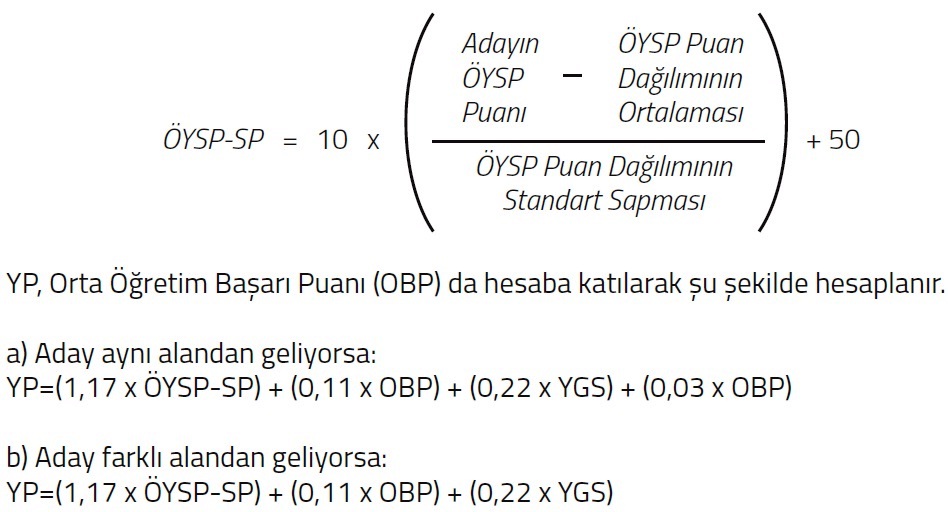 Sonuç olarak Güzel Sanatlar Liseleri ve diğer liselerin ilgili alanlarından mezun olan adayların alacakları ek puan (0,03 x OBP) kadardır.ADAYLARIN YERLEŞTİRİLMESİHesaplanan YP’ye göre adaylar sıraya konularak alınacak öğrenci sayısı kadar aday belirlenecektir. Adaylar puan durumu ve tercihlerine göre Anasanat Dalları’na dağıtılacaktır. Sıralama sonundaki adayların puanlarının eşit olması halinde YGS puanı yüksek olan tercih edilir. Herhangi bir Anasanat Dalı’na yeterince başvuru bulunmadığı ve bu nedenle ilgili Anasanat Dalı’nın kontenjanı dolmadığı taktirde jüri tercih sıralamasına bakarak gerekli kaydırmaları yapacaktır. Asıl ve yedek öğrencilerimizin kayıt işlemleri sonunda Anasanat Dalları’ndaki kontenjanların dolmaması halinde sınava giren adaylara yeniden tercih hakkı verilir. Kalan boş kontenjanlara başvuranlar arasından, daha önce ilan edilmiş olan adayların almış olduğu YP’ye göre tercih ettikleri Anasanat Dalları’na kayıtları yapılır.Mayıs 2016 tarihi itibariyle Fakültemiz 4 Profesör, 7 Doçent, 13 Yardımcı Doçent, 18 Öğretim Görevlisi, 10 Okutman, 12 Araştırma Görevlisi ve 1 Uzman olmak üzere toplam 65 öğretim elemanına ulaşmıştır. Fakültemizdeki idari personel sayısı 14, mevcut öğrenci sayısı ise 374 tür. Fakültemizin 6 bölümünden ikisinde lisans üstü program mevcuttur. Müzik bölümüne bağlı olarak doktora (Müzik Bilimleri Anabilimdalı) ve yüksek lisans programları, resim bölümüne bağlı olarak da sanatta yeterlik programı eğitime devam etmektedir. Tablo 2. 30 Mayıs İtibariyle Öğretim Elemanlarının SayılarıTablo 3. 30 Mayıs İtibariyle Öğretim Elemanı ListesiA.3 Misyonu, Vizyonu, Değerleri ve HedefleriFakültemiz tüm birimleri ile düşünen, insanlığın estetik birikimine vakıf ve insanlar için daha güzel ve yaşamaya değer bir hayatın zeminini ‘sanatı’ temel alarak kurabilecek genç sanatçıları, tasarımcıları ve sanat eğitimcilerini’ yetiştirmeyi hedeflemektedir. Bu eğitim sürecine ek olarak sanatı bir düşünce platformu olarak toplumun öncelikleri arasına alabilmek ve sanatın aklı ve algıyı yeniden yapılandırmadaki rolünü göze alarak, bu etkiyi toplumsal duyarlılığı, huzuru ve barışı ortaya çıkarabilecek şekilde yönlendirebilmek adına yapılacak tüm akademik ve sanatsal etkinlikler ile bilimsel faaliyetler de Fakültemizin temel önceliklerindendir.Türkiye Yükseköğretim Yeterlik Çerçevesi (TYYÇ) Temel Alan hedeflerine göre; Güzel Sanatlar Eğitiminde, farklı ağırlıklar gösteren sanat-tasarım dallarında sanatçı-tasarımcı yetiştirilmesi, toplumun sanatsal yapısının evrensel değerlere ulaştırılması, sanatın, tasarımın ve endüstrinin üst düzey kadrolarının oluşturulması ve gelecek kuşaklara kendi meslek alanlarında yetkin ve bilgili bireylerin yetiştirilmesi amaçlanmaktadır. Eğitimin hedefi, öğrencinin eğitim süresi boyunca, yaratıcı gücünü açığa çıkarmak; sezgilerini geliştirmek; araştırma, uygulama, deneme, denetleme ve sonuçlandırma süreçlerini içeren bilimsel metotlar çerçevesinde düşünmesini sağlamak; yaratıcı estetik, çağdaş teknoloji kullanımı ve işlevsel üretim ilkelerine dayanan eğitim-öğretim sonucunda, öğrencilerin yaratıcılıklarını geliştirmek ve öğrencilere alanlarında güçlü bir sanatçı olma ayrıcalığı, tasarımcı kişilik, bilimsel düşünme ve üretme alışkanlıkları kazandırmaktır. Alandan mezun olanlar aldıkları eğitim ile sanatçı ve tasarımcı kişilikleriyle ilgili alanlarda yetkin ve üretken bireyler olarak yer alacaklardır. Bu alanda eğitim alanların, çağdaş sanat ve bilimsel araştırma yöntemleri ile kazandıkları bu yeteneklerini endüstri alanında uygulamaları da arzulanmaktadır. Hizmetin amacı, sanatın duygusallığı ve bilimin araştırıcılığı içinde toplumun maddesel ve ruhsal ihtiyaçlarına cevap verirken, daha üst düzeyde zevkin gelişmesini sağlamak, eğitici ve sorumlu sanat üreticileri ve yetkin kadroları yetiştirmektir.A.4 Eğitim-Öğretim Hizmeti Sunan BirimleriBirimde öğrencisi olup, eğitim ve öğretim hizmeti veren beş bölüm bulunmaktadır. Bunlar;Görsel İletişim Tasarımı BölümüGrafik Tasarımı Anasanat DalıHeykel Bölümü Heykel Anasanat DalıMüzik BölümüMüzik Anasanat DalıGeleneksel Türk Müziği Anasanat DalıResim Bölümü Resim Anasanat DalıSeramik ve Cam Tasarımı BölümüSeramik Anasanat DalıMüzik ve Görsel İletişim Tasarımı bölümleri dışındaki programlarda çift ana dal/yan dal programı bulunmamaktadır. Programların eğitim dili Türkçedir.A.5 Araştırma Faaliyetlerinin Yürütüldüğü BirimlerBirimde Ar-Ge kapsamında Sanayi Bakanlığı destekli bir Tekno-Girişim projesi bulunmaktadır.A.6 İyileştirmeye Yönelik ÇalışmalarBirimin ilk iç değerlendirme raporu bu rapordur.B. Kalite Güvencesi SistemiBirimmisyon, vizyon ve hedeflerine ulaşmak için iç ve dış paydaşları sürece dahil ederek, sorumluluk ve aidiyet paylaşımı ile süreci yönlendirmeyi tercih etmektedir. Kalite güvencesine yönelik eylem planı, iç değerlendirme süreci gibi uygulamalar, kesintisiz ve bir iç değerlendirme komisyonunun sorumluluğu ve takibi gibi belirli bir sistem dâhilinde yapılmamakla birlikte bölümler bazında yapılmış bazı iyileştirme çalışmaları bulunmaktadır. Sistemli bir planın parçası olarak 2011 yılında kurulan Kalite Güvence Komisyonu yönetim değişikliği nedeniyle çalışmalarına devam edememiştir. Bunun yanında gerçekleştirilen sanatsal ve bilimsel faaliyetlerimiz, birimin tanıtımına yönelik katalog, web ve sosyal medya düzenlemeleri, müfredat düzenlemeleri, yerel yönetimlerle ilişkiler, öğrenciyi de kapsayan eğitim ve öğretime yönelik idari destekler birimin misyonu doğrultusunda işlemektedir. Birimde yürütülen eğitsel, bilimsel ve sanatsal faaliyetlerin sistemli bir biçimde yürütülüp hedeflerimize iç ve dış paydaşlarımızla kalite güvencesi süreçleri doğrultusunda ulaşmak için kurulan komisyon, birimde görev yapan dekan ve dekan yardımcıları, fakülte sekreteri, bir idari personel, bölüm başkanları, fakülte öğrenci temsilcisi, bir mezun, fakültemiz mezunlar derneği başkanı, farklı unvanlardan üç akademik personel, güzel sanatlar lisesi müdür yardımcısı ve Büyükşehir Belediye’si Kültür ve Sosyal İşler Daire Başkanı’ndan oluşmaktadır.2010-2011 eğitim-öğretim yılında Bologna süreci çalışmalarına öncü olmak üzere Birmingham City Üniversitesi Art & Design Enstitüsü’nden iki öğretim üyesi fakültemizdeki akreditasyon çalışmalarına katkıda bulunmak üzere konferans düzenlemişlerdir. Konferans raporu hazırlanarak üniversitemiz rektörlüğüne gönderilmiştir. Bu çalışmalar dahilinde 2006-2008 yılları arasında The European League of Institutes of The Arts (ELIA) kuruluşu üyeliğimiz devam etmiş daha sonra bütçe yetersizliğinden dolayı üyeliğimiz devam ettirilememiştir.Kalite güvencesi sisteminin kurulması ve işletilmesinde birim içi kalite komisyonunun yetki, görev ve sorumlulukları;Birimle çalışacak iç ve dış paydaşların belirlenip güvence altına alınması: Dış paydaşlar için hedeflerimize uygun biçimde hazırlanacak protokoller ve ön görüşmeler. İç paydaşlar için ise idari mekanizma devrede olacaktır.Bu komisyonun birincil sorumluluğu birimin kalite standartlarını tespit etmek ve bu doğrultuda alt komisyonlar oluşturmaktır.Komisyon standartların oluşturulmasında Türkiye Yükseköğretim Yeterlik Çerçevesi (TYYÇ) hedeflerini kendi olanaklarını test ederek, misyon ve vizyonu doğrultusunda gerçekleştirilecek çalışmaları planlamaktır.Komisyon planlanan hedefleri bölümler bazında uygulanıp uygulanmadığını denetlemekle yükümlüdür. Bu noktada komisyonun üyesi olan bölüm başkanlarının bölümlerinin belirlenen hedef doğrultusunda kalite güvencesi çalışmalarını yürütmeleri hem sorumlulukları hem de yetkileri bakımından bir avantaj olarak görülmektedir.Yukarıda belirtilen iç ve dış paydaşların geniş temsili, kalite güvencesi sistemine katkıyı yüksek seviyede tutabilmek için planlanmıştır. Birim, geleceğe yönelik süreçlerinde paydaşlarla etkileşimini artırarak kalite güvencesi standartlarına erişmeyi hedeflemektedir. Bunun için, iç paydaşlara ilave olarak Saray Halı, Etiket Sanayicileri Derneği gibi sektörlerden destek alacaktır.C. Eğitim – Öğretim Birimde bulunan 5 aktif bölümün eğitim öğretim programı, teorik ve uygulamalı derslerden oluşup özellikle uygulama alanına yönelik derslerde öğrenci merkezlilik ve bire bir eğitimin ön planda olduğu bir içerik mevcuttur. Birimin dönemlik eğitim planları Ders Bilgi Paketi Sistemi üzerinden (http://dbp.erciyes.edu.tr/Program/Learn.aspx?Learn=gC2sQiQDTZg=) güncellenmekte ve izlenmektedir. Ders bilgi paketleri, öğretim içeriklerinin yer aldığı üniversitemiz kalite güvence ve alan yeterliliklerini karşılar şekilde planlanan standartlara uygundur. Ders izlencelerinde eğitim öğretim kaynaklarının etkin şekilde kullanılmasını sağlayacak powerpoint sunumu, video gibi teknoloji gerektiren multimedya araçları ve eğitim materyallerinin geliştirilmesi amaçlanmaktadır. Derslerde ulaşılması gereken hedefler, birimin misyon ve vizyonuna ilişkin belirlenen yeterlilikler çerçevesinde dersin yürütülmesinden sorumlu olan öğretim elemanlarına aittir. Bununla birlikte bu hedeflere ulaşmada bölüm başkanlığının yönlendirmesi ve desteği önem kazandığından gerek derslerin yürütülmesi gerekse dersleri ve eğitimi destekleyecek materyallerin sağlanması ve faaliyetlerin organize edilmesi (davetli konser, konferans, panel, atölye çalışması, sergi, çalıştay vs. gibi ) bölüm başkanlığınınsorumluluğundadır. Bu amaçla bazı bölümlerde 2008 yılı Güz ve Bahar dönemleri ile 2015-2016 eğitim öğretim yılında, birimin faaliyetlerinin öğrenci gözünden değerlendirildiği bir öz değerlendirme anketi uygulanmış ve sonuçları öğretim elemanları ve öğrencilerle paylaşılmıştır. Sorunların tespiti ve çözümüne yönelik toplantılar gerçekleştirilmiştir.Birimin program değerlendirme süreci her bölümün bölüm kurullarında tartışılarak ele alınmakta ve bu doğrultuda yenilenmektedir. Ayrıca bu değerlendirmelerde mezunların yeterliliğinin de göz önünde bulundurulması planlanmaktadır.C.1 Programların Tasarımı ve OnayıProgramın eğitim amacının belirlenmesi ve müfredat tasarımı, bölüm kurullarında tartışılarak yapılan öneriler doğrultusunda, oluşturulan bir komisyon tarafından değerlendirilmektedir.Sistemli bir tespit aracı bulunmamakla birlikte mezunların bölüm ve öğretim elemanlarıyla sürdürdükleri diyalog program yeterlilikleri hakkında fikir vermektedir. Bunun birlikte, sistemli bir takip gerçekleştirmek amacıyla 09/05/2016 tarihinde kurulmuş bir Erciyes Üniversitesi Güzel Sanatlar Fakültesi Mezunlar Derneği bulunmaktadır. Programların yeterlilikleri Türkiye Yükseköğretim Yeterlilikler Çerçevesi (TYYÇ) ile belirlenmektedir. Gerçekleştirme düzeyinde ise herhangi bir ölçüm aracımız bulunmamaktadır. 2016-2017 eğitim-öğretim yılından itibaren bu değerlendirmeler gerçekleştirilecektir. Bunu yapabilmek için birim web sayfası üzerinden verilerin toplanabileceği ve eğitim-öğretim programını destekleyen bağlantıların oluşturulması planlanmaktadır. Bölüm içi kurul toplantıları ile program onaylanma süreci gerçekleşmektedir.Programların eğitim amaçları ve kazanımları kamuoyuna üniversitemiz Ders Bilgi Paketi Sistemi (DBPS) üzerinden açıklanmaktadır. (http://dbp.erciyes.edu.tr/Program/Learn.aspx?Learn=gC2sQiQDTZg=)C.2 Öğrenci Merkezli Öğrenme, Öğretme ve Değerlendirme Programlarda yer alan derslerin öğrenci iş yüküne dayalı kredi değerleri (AKTS) ilgili kurulların düzenledikleri toplantılarda öğretim elemanları tarafından belirlenmektedir.Birimin eğitim programında staj uygulaması bulunmamaktadır.Öğrenciler, bölüm eğitim programı dâhilinde yer alan ders içi faaliyetler ve ders dışında organize edilen konser, sergi ve sosyal sorumluluk aktiviteleriders yüküne sayılmamakla birlikte bu etkinlikler aracılığı ile aktif rol almaya teşvik edilmektedir. Başarı Ölçme ve Değerlendirme Yöntemi (BÖDY), hedeflenen ders öğrenme çıktılarına ulaşıldığını ölçebilecek şekilde tasarlanmaktadır. Birim kalite komisyonu tarafından belirlenecek olan genel değerlendirme ölçütleri baz alınarak (TYYÇ ölçütleri) her eğitim-öğretim dönemi hedefler belirlenecek ve takibi yine birim kalite komisyonu tarafından yapılacaktır. Uygulamaya yönelik sınavlarda dersin sorumlu öğretim elemanının tek başına değerlendirme yapması yerine doğru, adil ve tutarlı bir değerlendirme için notlama, dönem başlarında oluşturulan sınav komisyonları tarafından çoklu bakış açısıyla yapılmaktadır.Öğrencinin devamı veya sınava girmesini engelleyen haklı ve geçerli durumlaryalnızca yönetmeliğin verdiği haklarla sınırlıdır.Özel yaklaşım gerektiren öğrenciler için düzenlemeler bulunmamaktadır. C.3 Öğrencinin kabulü ve Gelişimi, Tanıma ve Sertifikalandırma Öğrencinin kabulü ile ilgili tüm süreçlerde özel yetenek sınavı ile gerçekleşmekte ve her yıl belirlenen hedefler doğrultusunda yenilenen sınav kılavuzunda ilan edilmektedir. Sınavlarda şeffaf bir yol izlenerek, birim içi ve birim dışı jüri üyelerinden oluşan komisyonlar sınavı gerçekleştirmekte ve bu süreç kamera kaydına alınmakta ayrıca detaylı puan ilanı birim web sayfasındailan edilmektedir (guzelsanat.erciyes.edu.tr).Yeni öğrencilerin kuruma uyum sağlamaları için eğitim programında oryantasyon dersi bulunmaktadır.Bu sürece kadar uygulanmamakla birlikte üniversitemiz Ön lisans ve Lisans Eğitim Öğretim yönetmeliğinin 22. Maddesi gereğince başarılı öğrenciler onur ve üstün onur belgesi ile ödüllendirilecektir.Öğrencilere yönelik akademik danışmanlık hizmetleri, bölüm başkanlığı tarafından görevlendirilen ilgili öğretim elemanlarının yürüttüğü sınıf/ders danışmanları tarafından sunulmakta ve izlenmektedir.Öğrenci hareketliliğini teşvik etmek amacıyla birimimizde Mevlana, Farabi, Erasmus değişim programları kapsamında yurtiçi ve yurtdışı sanat kurumlarıyla anlaşmamız bulunmaktadır. C.4 Eğitim – Öğretim KadrosuBirimin bazı bölümlerinde öğretim elemanı ihtiyacı bulunmakla birlikte yeterli sayıda öğretim elemanımız bulunmaktadır. Birim kadrosunda Amerika Birleşik Devleti, Azerbaycan, Mısır ve Kırgızistan’dan öğretim elemanları görev yapmaktadır.Fakültemize dışarıdan ders vermek üzere davet edilen öğretim elemanı ve üyeleri, bölüm başkanlıklarının teklifi ve fakülte yönetim kurulunun onayı ile gerçekleştirilmektedir. Birimdeki ders görevlendirmelerinde, öğretim elemanlarının uzmanlık alanları ve ders dağılımları bölüm kurullarında görüşülerek bölüm başkanlıklarından gelen teklif ile fakülte yönetim kurulunda karara bağlanmaktadır. Öğretim elemanlarının mesleki gelişimlerini sürdürmelerine destek amacıyla bilimsel/sanatsal içerikli organizasyonlar gerçekleştirilmekte ve kongre/sempozyum katılımlarına maddi katkı sağlanmaktadır. Aynı zamanda gerek üniversitenin sağladığı maddi kaynaklar gerekse birimin sağladığı idari izin ile öğretim elemanlarının yurtdışında eğitim almak ve araştırma yapmak gibi faaliyetleri desteklenmektedir.Eğitim-öğretim kadrosunun eğitsel performanslarının izlenmesi ve ödüllendirilmesine yönelik mekanizmalar mevcut değildir. Ancak 2016 yılında hayata geçirilen Akademik Teşvik yönetmeliği kapsamında öğretim elemanlarının bilimsel/sanatsal performansları değerlendirilmektedir.Mevcut niceliği ve niteliği korumakta güçlük çekilmektedir.C.5 Öğrenme Kaynakları, Erişebilirlik ve DesteklerBirim bünyesindeihtiyaca yönelik öğrenme kaynakları, erişilebilir destekler bulunmakla birlikte yeterli değildir. Eğitimde yeni teknolojilerin kullanımı için kaynak ayrılsa da bu kaynaklar kalite güvence standartlarını oluşturacak yeterlilikte değildir.Sanatsal performansı destekleyen yazılımlar ve yüksek teknolojinin kullanıldığı enstrümanlar temin edilmiştir. Birimimizde öğrencilerin mesleki gelişim ve kariyer planlamalarına yönelik panel ve çalıştaylar düzenlenmektedir. Bu kapsamda yurtiçi ve yurtdışından alanında uzman eğitimciler birime davet edilmektedir.Birimimizde, staj uygulamasıbulunmadığından öğrencilerin yurtiçi veya yurtdışı işyeri ortamlarında gerçekleştirebilecekleri staj çalışması da bulunmamaktadır.Birimimizde öğrencilere yönelik psikolojik rehberlik ve sağlık hizmetleri desteği sunulamamaktadır.Öğrencilerimiz üniversitenin altyapı ve tesislerinden yararlanmaktadırlar.Birimimizmisyonu içinde bulunan sosyal ve kültürel faaliyetler, sıklıkla gerçekleştirilerek öğrenciler bu doğrultuda maddi ve manevi olarak desteklenmektedir.Birimimizde, özel yaklaşım gerektirecek sayıda uluslararası ya da engelli öğrencimiz bulunmamakla birlikte buna yönelik bir ön hazırlığımız da bulunmamaktadır.Sunulan hizmetlerin/desteklerin kalitesi, etkinliği ve yeterliliği yönetim anlayışına bağlıdır ve güvence altında değildir. C.6 Programların Sürekli İzlenmesi ve GüncellenmesiBirimimizde son beş yıl içerisinde eğitim-öğretim programınıntamamını güncelleyeniki (Müzik Bölümü, Seramik ve Cam Tasarımı Bölümü), kısmen güncelleyen de üç bölüm (Görsel İletişim Tasarımı, Heykel, Resim) bulunmaktadır.Programların izlenmesi ve güncellenmesi, iç ve dış paydaşların katılımı sağlanarak yapılmıştır.Eğitim-öğretim süresi içinde öğrenci ve öğretim elemanlarından gelen şikâyetler, öneriler, bilimsel toplantılarda ortaya konulan veriler, ulusal ve uluslararası güzel sanatlar fakültelerinin durumları ve piyasada iş yapan sanatçıların önerileri her öğretim yılı sonunda bölüm kurullarında değerlendirilerek bir sonraki öğretim yılında, yönetmelik kurallarına uygun olarak yapılmıştır.Gözden geçirme faaliyetleri, yılsonlarında bölüm kurullarında görüşülmekte ve katkı veren paydaşlar bölüm başkanlıkları tarafından belirlenmektedir. Değerlendirme sonuçlarının programa yansıtılması, bölüm başkanlığı tarafından kurulan program güncelleme komisyonlarında tartışılmaktadır ve bu komisyon tarafından alınan nihai karar doğrultusunda programa yansıtılmaktadır.Programın eğitim amaçlarına ilişkin hedeflerine ulaştığını izleyen ve ölçen sistemli bir süreç bu yıla kadar bulunmamakla birlikte, 09/05/2016 tarihinde kurulan Erciyes Üniversitesi Güzel Sanatlar Fakültesi Mezunlar Derneği aracılığıyla bu takibin yapılması planlanmıştır.Programların eğitim amaçları ve öğrenme çıktılarına ilişkin taahhütler güvence altında değildir.Ç. Araştırma GeliştirmeBirimin araştırma-geliştirme faaliyetleri üniversitenin Akademik Veri Yönetim Sistemi (AVESİS) üzerinden takip edilmektedir (aves.erciyes.edu.tr). Aynı zamanda birimin Güzel Sanatlar alanında eğitim veriyor olması, sanatsal performansa yönelik hedeflerin ağırlıklı olarak yer almasına neden olmakta ancak bununla birlikte bilimsel araştırma sürecine yönelik yeterliliklerin de değerlendirilmesini gerektirmektedir. Bu faaliyetler, her yıl öğretim elemanlarından talep edilmekle birlikte herhangi bir değerlendirmeye tabi tutulmamaktadır. Dolayısıyla bu süreç, nitelik ve nicelik bakımından birimi iyileştirmeye götürecek bir süreç olarak işlememektedir.  Ç.1 Araştırma Stratejisi ve HedefleriBirimimizin eğitim öğretim programına ilişkin stratejileri ve hedefleri olmakla birlikte belirlenmiş bir araştırma ya da sanatsal performans stratejisi henüz bulunmamaktadır.Birimin hedefleri, geçmiş süreçteki dekanlık yönetimleri tarafından güncellenerek belirlenmiştir. Hedeflere ulaşmada dekanlık, bölüm başkanları ve tüm öğretim elemanları bu silsile ile ortak olarak sorumluluğu paylaşmaktadır.Birimin öncelikli hedefi, düşünen, insanlığın estetik birikimine vakıf ve insanlar için daha güzel ve yaşamaya değer bir hayatın zemini ‘sanatı’ temel alarak kurabilecek genç sanatçılar, tasarımcılar ve sanat eğitimcileri yetiştirmektir. Bu eğitim sürecine ek olarak ‘sanatı’ bir düşünce platformu olarak toplumun öncelikleri arasına alabilmek ve sanatın aklı ve algıyı yeniden yapılandırmadaki rolünü göz önüne alarak, bu etkiyi toplumsal duyarlılığı, huzuru ve barışı ortaya çıkarabilecek şekilde yönlendirebilmek için yapılacak tüm akademik ve sanatsal etkinlikler ile bilimsel faaliyetler fakültenin temel öncelikleridir.Birimimizin öncelikli araştırma alanına yönelik bir UYGAR merkezi bulunmamaktadır.Ancak üniversitemizin uzaktan eğitim merkezi olarak hizmete açtığı Erciyes Üniversitesi Uzaktan Eğitim Uygulama ve Araştırma Merkezi (ERUZEM), doktora programımızda (Müzik Bilimleri Anabilim Dalı) etkin olarak kullandığımız ve araştırmacılıkta uluslararası alanda yetkinliği olan öğretim üyelerinin bu merkez üzerinden ders verdiği önemli bir sistem olarak avantajlı yönlerimizdendir. Birimin araştırmada öncelikli alanlarına yönelik olarak iç ve dış paydaşların katılım ve önerileri doğrultusunda düzenlenen en kapsamlı etkinlik bu yıl ilki gerçekleştirilen 1. Erciyes Sanat Günleri olmuştur.  Birimimiz, akademik eğitimin yanında topluma hizmet projeleri konusunda duyarlı olup bunu ders programlarına yansıtmaktadır. 2016-2017 müfredatına giren ve son sınıf dersleri arasında yer alan Sosyal Sorumluluk Proje dersi bu amaçla katalogda yer almıştır.Birimimiz, kurumlar arası iletişim ve paylaşıma yönetim anlayışı olarak açık olmakla birlikte sunulmuş veya yürütülen işbirliği projeleri henüz bulunmamaktadır. Bununla birlikte disiplinlerarası çalışma ortamlarına zemin hazırlayan bir eğitim modeline sahip olmamız güçlü yönlerimizdendir. Eğitim ve araştırma stratejisi olarak yerel/bölgesel/ulusal kalkınma paralelinde değerlendirilebilecek gelenekseldeğerleri, bu değerlere dayananöğretimyaklaşımlarınıbenimseyerek çağın imkânları ile sentezleyenbireğitimve araştırma stratejisine sahiptir.Birimde yürütülen çalışmalarda, bölgede bulunan etnik kimliklerin sosyo-kültürel alandaki üretimleri, yaşam biçimleri, sanat pratikleri gibi konular ele alınmakta ve birimimiz tarafından destek gören bu çalışmalar Bilimsel Araştırma Projeleri birimince de maddi olarak desteklenmektedir.Bilimsel ve sanatsal çalışmalarda üretilen yayınları değerlendiren bir etik ya da intihal komisyonumuz bulunmamaktadır. Üretilen yayınlar için teşvik yada ödüllendirme gibi bir uygulamamız da bulunmamaktadır. Yapılan anlaşmalar ve araştırma fırsatları ile ilgili bilgi paylaşımı resmi yazılar aracılığı ve bölüm kurulları vasıtası ile akademik personele duyurulmaktadır.Yürüttüğümüz doktora/sanatta yeterlik programına kayıtlı ve mezun öğrenciler büyük oranda akademik personel olarak yurtiçi üniversitelerde görev yapan kişilerden oluşmaktadır. Birimimiz tarafından verilen doktora/sanatta yeterlik derecelerine sahip olan öğrencilerin oranı gayri resmi kaynaklar vasıtasıyla bilinmekle birlikte henüz bir ölçme aracı geliştirilmemiştir.Birim, kendi maddi kaynaklarını yaratacak imkânlara sahip olmadığı için teknik ve fiziki koşulların ihtiyaca göre düzenlenmesi ve iyileştirilmesi Rektörlük biriminin ayırdığı bütçeyle kısıtlıdır.Birimimizin sanatsal ya da bilimsel araştırma/uygulama faaliyetlerini nitelik ve nicelik olarak sürdürülebilirliğini güvence altına alan bir uygulaması bulunmamaktadır.Ç.2 Araştırma KaynaklarıBirimin fiziki teknik alt yapısı ve mali kaynakları uygulama ve araştırma önceliklerimizi kısmen karşılamakla birlikte ciddi ihtiyaçlarımız ve eksiklerimiz bulunmaktadır. Örneğin sahne sanatlarını destekleyecek fiziki alt yapı, kayıt stüdyosu, laboratuvar gibi imkânların yoksunluğu zayıf taraflarımızdandır.Araştırma faaliyetlerinin maddi olarak desteklenmesi Rektörlük tarafından belirlenen kriterler doğrultusunda birimimizde uygulanmaktadır. Bu faaliyetlerin desteklenmesinde herhangi bir öncelik bulunmaksızın bilimsel yada sanatsal niteliği haiz hertür faaliyet destek bulmaktadır. Ancak kişisel akademik gelişim kapsamındaki çalıştay, bildiri ile aktif katılım olmaksızın sempozyum yada kongre gibi bir faaliyete katılma gibi başvurular sadece idari izin olarak desteklenmekte herhangi bir maddi katkı verilememektedir.Birim maddi ve fiziki ihtiyaçlarına ilave kaynak yaratmaya yönelik olarak yerel yönetimlerle işbirliği görüşmeleri yapmaktadır ancak imzalanmış herhangi bir protokolü bulunmamaktadır. Birimde araştırma faaliyetlerini etik kurallara uygun olarak yürütmeyi sağlayacak lisanslı yazılımlar bulunmakta ancak bu yazılımlar birimin maddi imkânları ile değil proje bütçelerinden karşılanmaktadır. Birimin ihtiyaç duyduğu kaynakların devamlı olarak sağlanabilmesinin herhangi bir güvencesi bulunmamakta bu ihtiyaçlar yönetim kademelerinin birimimize aktardığı bütçeler dâhilinde kullanılabilmektedir.Ç.3. Araştırma KadrosuBirim, işe alacağı öğretim elemanının eğitim geçmişi ve mevcut üretim alanları bakımından değerlendirecek bir komisyon kurmakta ve bu komisyonun raporuna göre nihai kararını vermektedir. Birimde görev yapan araştırma kadrosunun yetkinliğinin geliştirilmesi amacıyla birim içinde düzenlenen araştırma teknikleri ve alan uzmanlığına yönelik çalıştay, panel ve konferanslar organize edilmektedir. Atama ve yükseltmeler de kurulan komisyonlar tarafından gelen raporlar doğrultusunda gerçekleştirilmektedir. Araştırma kadrosunun nicelik ve nitelik olarak devamını güvence altına alan herhangi bir uygulama bulunmamaktadır.Ç4. Araştırma Performansının İzlenmesi ve İyileştirilmesi    Birimin araştırma performansının ve doktora/sanatta yeterlik programı çıktılarının değerlendirilmesinde kullanılacak veriler her yıl düzenli olarak resmi yazı ile talep edilmekle birlikte bu verilerin depolandığı ve ölçülüp değerlendirildiği bir havuz bulunmamaktadır. Dolayısıyla birimin araştırma performansının kurumun hedefleri ile örtüşmede ne derece yeterli olduğunu gözden geçirecek bir mekanizma bulunmamaktadır.D. Yönetim SistemiBirim, misyon ve hedeflerine ulaşmada en büyük zayıflıklarından biri olarak tespit ettiği kurum kimliğini, öncelikle yaratmaya çalışmakta ve kurumsallaşmayı ön plana çıkaran üretimler gerçekleştirmeyi önemsemektedir.  Bu amaçla, birimin kimlik kazanmasında önemli bir rolü olan web sitesi, kurumun vizyon ve misyonunu yansıtacak şekilde yenilenmiştir. Birimi dış paydaşlara tanıtmak amacıyla tanıtım kataloğu basılmıştır. Bu kapsamda yapılan çalışmalar birimin tanıtımına ve kimlik oluşumuna katkı sağlamakla birlikte aynı zamanda birim çalışanlarının aidiyet duygusunun yaratılmasında da önem taşımaktadır. İç paydaşların motivasyonun artırılmasına yönelik faaliyetler de birimin yönetim anlayışının öncelikleri arasındadır.D1. Yönetim ve İdari Birimlerin YapısıBirim, toplam kalite yönetiminin ilkeleri ile örtüşen katılımcı bir yönetim modeline sahiptir. Dolayısıyla eğitim-öğretim ve araştırmaya dayanan bütün süreçlerdeki desteğini,gelen talepler doğrultusunda yönetim kurulu ile de paylaşarak idari izin ve maddi destek vererek sürdürmektedir.Birim, kurumun İç Kontrol Standartlarına Uyum Eylem Planını etkin düzeyde kullanmaktadır (http://strateji.erciyes.edu.tr/).D2. Kaynakların YönetimiBirimde paylaşılan görevler, tecrübe ve liyakat önceliği ile verilmektedir. Her alandayeterli düzeyde tecrübe ve liyakat sahibi personel bulma güçlüğü nedeniyle insan kaynaklarının kullanımının etkinliği de istenen düzeyde değildir. İdari personelin eğitim ve liyakatlerinin üstlendikleri görevlerle uyumunu sağlamak ve niteliğini yükseltmek üzere kurum tarafından açılan hizmet içi eğitimlere katılımları sağlanmaktadır. Mali kaynakların yönetiminde kurumun strateji daire başkanlığı ile irtibatlı bir süreç yürümektedir. Taşınır ve taşınmaz kaynaklar, bölümlerden bildirilen ihtiyaçlar doğrultusunda yönetilmektedir.D3. Bilgi Yönetim SistemiBirimimizde gerçekleştirilen faaliyetlerin verilerinin toplandığı, analiz edildiği ve raporlandığı bir bilgi yönetim sistemi bulunmamaktadır. Eğitim öğretim, Ar-Ge, mezunların durumu gibikonuların değerlendirilmesine yönelik iç ve dış değerlendirme anketlerinin 2016-2017 Eğitim-Öğretim yılından itibaren yapılması planlanmıştır.D4. Kurum Dışından Tedarik Edilen Hizmetlerin KalitesiBirim dışından alınacak idari ve/veya destek hizmetlerinin tedarik sürecine ilişkin kriterler yazılı olarak belirlenmemekle birlikte destek alınacak hizmeti veren birimin tecrübesi, daha önce verdiği hizmetlerde birimlerin memnuniyet durumu gibi kriterler gözetilmektedir. Bu hizmetlerin uygunluğu, kalitesi ve sürekliliğini sağlayan kesin bir güvence bulunmamaktadır. Ancak yapılan görüşmeler aracılığıyla bu hizmeti veren kişilerle sürekli iletişim ağının açık tutulması yönündeki çabalarlamotivasyon sağlanarak garanti altına alınmaya çalışılmaktadır.D5. Kamuoyunu BilgilendirmeBirim, topluma karşı sorumluluğun gereği olarak gerçekleştirdiği faaliyetleri kurumun ve birimin web sayfasında, sosyal medyada, yerel basında ve yerel yönetimlerle paylaşarak ilan etmektedir. Paylaşılan bilgilerin güncelliği birim yönetiminin takibindedir.D6. Yönetimin Etkinliği ve Hesap VerebilirliğiBirimin kalite güvence sistemini, mevcut yönetim ve idari sistemini, yöneticilerinin liderlik özelliklerini ve verimliliklerini ölçme ve izlemeye imkân tanıyan bir sistem bulunmamaktadır. 2016-2017 Eğitim-Öğretim yılından itibaren uygulanacak anketler aracılığı ile bu değerlendirilmenin yapılması sağlanacaktır.Yönetim ve idarenin kurum çalışanlarına ve genel kamuoyuna hesap verebilirliğine yönelik ilan edilmiş tek politikası Özel Yetenek Sınavlarının yapılış ve ilan ediliş usulüne ilişkindir. Bunun dışında ilan edilmiş herhangi bir politikası yoktur.E. Sonuç ve DeğerlendirmeE.1 Kalite GüvencesiBirim misyon, vizyon ve hedeflerine ulaşmak için iç ve dış paydaşları sürece dahil ederek, sorumluluk ve aidiyet paylaşımı ile süreci yönlendirmeyi tercih etmektedir. Kalite güvencesine yönelik eylem planı, iç değerlendirme süreci gibi uygulamalar, kesintisiz ve bir iç değerlendirme komisyonunun sorumluluğu ve takibi gibi belirli bir sistem dâhilinde yapılmamakla birlikte bölümler bazında yapılmış bazı iyileştirme çalışmaları bulunmaktadır.Kurumun kalite standartlarını sağlamaya yönelik tüm çalışmalar göz önünde bulundurularak Birim Kalite Güvence Komisyonu tarafından 2016-2017 eğitim-öğretim yılından itibaren kalite güvence süreçleri, birimin iç değerlendirme süreçleri ve eylem planları oluşturulacaktır. Eylem planlarının uygulanması, idari mekanizmanın güvencesi altındadır.E.2 Eğitim ÖğretimProgramların yeterlilikleri Türkiye Yükseköğretim Yeterlilikler Çerçevesi (TYYÇ) ile belirlenmektedir. Gerçekleştirme düzeyinde ise herhangi bir ölçüm aracımız bulunmamaktadır. 2016-2017 eğitim-öğretim yılından itibaren bu değerlendirmeler gerçekleştirilecektir. Bunu yapabilmek için birim web sayfası üzerinden verilerin toplanabileceği ve eğitim-öğretim programını destekleyen bağlantıların oluşturulması planlanmaktadır.Birimimizin öncelikli araştırma alanına yönelik bir UYGAR merkezi bulunmamaktadır. Ancak üniversitemizin uzaktan eğitim merkezi olarak hizmete açtığı Erciyes Üniversitesi Uzaktan Eğitim Uygulama ve Araştırma Merkezi (ERUZEM), doktora programımızda (Müzik Bilimleri Anabilim Dalı) etkin olarak kullandığımız ve araştırmacılıkta uluslararası alanda yetkinliği olan öğretim üyelerinin bu merkez üzerinden ders verdiği önemli bir sistem olarak avantajlı yönlerimizdendir. Birimimiz, akademik eğitimin yanında topluma hizmet projeleri konusunda duyarlı olup bunu ders programlarına yansıtmaktadır. 2016-2017 müfredatına giren ve son sınıf dersleri arasında yer alan Sosyal Sorumluluk Proje dersi bu amaçla katalogda yer almıştır.Birimimiz, kurumlar arası iletişim ve paylaşıma yönetim anlayışı olarak açık olmakla birlikte sunulmuş veya yürütülen işbirliği projeleri henüz bulunmamaktadır. Bununla birlikte disiplinlerarası çalışma ortamlarına zemin hazırlayan bir eğitim modeline sahip olmamız güçlü yönlerimizdendir.Birimin, iyileşmeye ihtiyaç duyulan konularda alınacak önlemlerin başında, kalite güvencesi standartlarına yönelik ölçüm araçlarının geliştirilmesi gelmektedir. Bunun için Birim Kalite Güvence Komisyonu yapacağı faaliyetlere yönelik bir çalışma planı hazırlayacak, bu planda hedeflenen amaçlara ulaşılıp ulaşılmadığı mevcut durum değerlendirme formlarıyla ölçülecektir.E.3 Araştırma-Geliştirme Birimin araştırma-geliştirme faaliyetleri üniversitenin Akademik Veri Yönetim Sistemi (AVESİS) üzerinden takip edilmektedir (aves.erciyes.edu.tr). Aynı zamanda birimin Güzel Sanatlar alanında eğitim veriyor olması, sanatsal performansa yönelik hedeflerin ağırlıklı olarak yer almasına neden olmakta ancak bununla birlikte bilimsel araştırma sürecine yönelik yeterliliklerin de değerlendirilmesini gerektirmektedir. Bu faaliyetler, her yıl öğretim elemanlarından talep edilmekle birlikte herhangi bir değerlendirmeye tabi tutulmamaktadır. Dolayısıyla bu süreç, nitelik ve nicelik bakımından birimi iyileştirmeye götürecek bir süreç olarak işlememektedir. Birim yönetimindeki istikrarsız süreç, kalite standartlarına yönelik çalışmaların yürütülmesine imkân vermemiştir. Bu raporla birlikte, birim üst yönetimi ve birim kalite güvence komisyonu kalite standartlarına yönelik her tür işleyişten, bu sürecin takibinden ve sürekliliğinden sorumludur.E.4 Yönetim SistemiBirim, misyon ve hedeflerine ulaşmada en büyük zayıflıklarından biri olarak tespit ettiği kurum kimliğini, öncelikle yaratmaya çalışmakta ve kurumsallaşmayı ön plana çıkaran üretimler gerçekleştirmeyi önemsemektedir.  Bu amaçla, birimin kimlik kazanmasında önemli bir rolü olan web sitesi, kurumun vizyon ve misyonunu yansıtacak şekilde yenilenmiştir. Birimi dış paydaşlara tanıtmak amacıyla tanıtım kataloğu basılmıştır. Bu kapsamda yapılan çalışmalar birimin tanıtımına ve kimlik oluşumuna katkı sağlamakla birlikte aynı zamanda birim çalışanlarının aidiyet duygusunun yaratılmasında da önem taşımaktadır. İç paydaşların motivasyonun artırılmasına yönelik faaliyetler de birimin yönetim anlayışının öncelikleri arasındadır. Birim yönetimindeki istikrarsız süreç, kalite standartlarına yönelik çalışmaların yürütülmesine imkân vermemiştir. Bu raporla birlikte, birim üst yönetimi ve birim kalite güvence komisyonu kalite standartlarına yönelik her tür işleyişten, bu sürecin takibinden ve sürekliliğinden sorumludur. Güzel Sanatlar Fakültesi Dekan Vekili olarak yetkim dâhilinde; Birim Kalite Güvence Komisyonu Üyeleri tarafından hazırlanan bu raporda yer alan bilgilerin güvenilir, tam ve doğru olduğunu beyan ederim.Kayseri -  01/06/2016Prof. Dr. N. Oya LEVENDOĞLU ÖNERBİRİM KALİTE GÜVENCE KOMİSYONU ÜYELERİBaşkanProf. Dr. Nazife Oya LEVENDOĞLU ÖNERÜye							Üye	      Prof. Nurdan GÖKÇE 				        Doç. Dr. Aygül AYKUTÜye							ÜyeYrd. Doç. Dr. Levent DEĞİRMENCİOĞLU 		    Yrd. Doç. Nizam Orçun ÖNALÜye							Üye	    Yrd. Doç. Osman YILMAZ 			  	   Yrd. Doç. Dr. Levent ÇORUH Üye							ÜyeOkutman Ebru ÇITAK 			                Araş. Gör. Dr. Yasemin ATAÜye							ÜyeAraş. Gör. Mehmet ARSLANBOĞA 				     Feridun ERATÜye							Üye      	 Derya AKGÖBEK					Yakup KIDAM  Üye						Üye	     Fikret  EREN         			Salih ÖZGÖNCÜÜye  Esma YAĞCI					FAKÜLTEPROGRAMKONTENJANGüzel Sanatlar FakültesiResim Anasanat Dalı20Güzel Sanatlar FakültesiHeykel Anasanat Dalı15Güzel Sanatlar FakültesiSeramik Anasanat Dalı10Güzel Sanatlar FakültesiGrafik Tasarımı Anasanat Dalı15Güzel Sanatlar FakültesiMüzik Anasanat Dalı20Güzel Sanatlar FakültesiGeleneksel Türk Müzigi Anasanat Dalı10Unvan Geleneksel Türk Sanatları BölümüGörsel İletişim Tasarımı BölümüHeykel BölümüMüzik BölümüResim BölümüSeramik ve Cam Tasarımı BölümüProf. 1--22-Doç.---43-Yrd. Doç.121711Öğretim Görevlisi114543Okutman-2-611Araştırma Görevlisi1226-1Uzman -1----PROFESÖRLER ANABİLİM/ANASANAT DALI 1.Oya Levendoğlu ÖnerMüzik/Müzik Bilimleri 2.Nurdan Karasu Gökçe Resim 3.Hakan PehlivanResim/Geleneksel Türk Sanatları4.Nigar AskerovaMüzikDOÇENTLER 1.Ganire HüseynovaMüzik2.Müsevver AskeroğluMüzik 3.Afak CaferovaMüzik 4.Gülnara JorobekovaMüzik 5.Aygül AykutResim 6.Rahim MammadovResim7.Ahmet Albayrak Resim YARDIMCI DOÇENTLER1.Levent DeğirmencioğluMüzik 2.Nizam Orçun Önal Seramik ve Cam Tasarımı 3.Faruk Yıldırım Müzik 4.Kıvanç AyçanMüzik5.Ayna İsababayevaMüzik6.Gül Fahriye Evren Müzik7.Rauf KerimovMüzik 8.Ali Özdek Müzik9.A.Kürşat Albayrak Resim 10.Ebru Alparslan Geleneksel Türk Sanatları 11.Levent ÇoruhGörsel İletişim Tasarımı 12.A.Hamit Gümüşlü Görsel İletişim Tasarımı 13.Osman YılmazHeykel ÖĞRETİM GÖREVLİLERİ 1.Nihal Şengün Müzik 2.Zülfikar ÖzfındıkMüzik 3.Yiğit Alkan Müzik 4.Cavid AsadovMüzik 5.Nargiz AminovaMüzik 6.Caner ŞahinGeleneksel Türk Sanatları 7.Kürşat SavaşGörsel İletişim Tasarımı Bölümü8.İsmail HüseynovHeykel 9.Sedat ÇamlıklıHeykel 10.Ayla KoçerHeykel 11.Recep ÖzerHeykel 12.Vedat Çolak Resim 13.Nevin Engin Resim 14.Eda Ocak KarakuşResim 15.Nazım MammadovResim 16.Pınar Baklan Önal Seramik ve Cam Tasarımı 17.Bengütay HayırseverSeramik ve Cam Tasarımı18.Maged MohammedZaky HassanSeramik ve Cam TasarımıOKUTMANLAR 1.Mehmet AteşMüzik 2.Talat Hakan ErdemMüzik 3.Emre ErdoğanMüzik4.Süheyla ÖzdemirMüzik5.Sevda KumandaşMüzik6.Steven H. HaschkeMüzik7.Onur Toprak Görsel İletişim Tasarımı8.Zafer TürkmenGörsel İletişim Tasarımı9.Rahşan Akarsu Resim 10.Ebru Çıtak Seramik ve Cam Tasarımı ARAŞTIRMA GÖREVLİLERİ 1.Yasemin AtaMüzik 2.Ahmet Tolga ÖzdemirMüzik3. Ümran Ezgi GülekenMüzik4. Fulya Soylu BağçeciMüzik5. Mehmet ArslanboğaMüzik6. Göktürk ErdoğanMüzik7. Tolga ErgülMüzik8. Beste Çok Geleneksel Türk Sanatları9. Mehmet Emin AykurtGörsel iletişim Tasarımı10.Behiye Aycan HidayetoğluGörsel İletişim Tasarımı 11.Aslı AslanHeykel 12.Mustafa Sevinç Heykel 13.Mehtap MorkoçSeramik ve Cam TasarımıUZMAN 1.Fatih Kırca Görsel İletişim Tasarımı